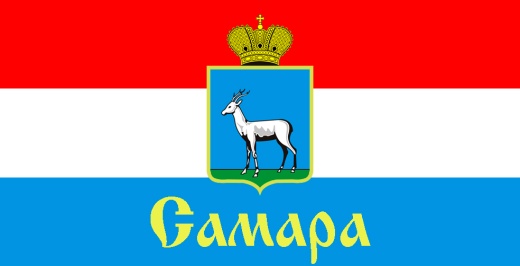 СОВЕТ ДЕПУТАТОВ ПРОМЫШЛЕННОГО ВНУТРИГОРОДСКОГО РАЙОНА ГОРОДСКОГО ОКРУГА САМАРА443009, г. Самара, ул. Краснодонская, 32, Тел.(846) 995-99-61РЕШЕНИЕот «____» ____________ 2021 г. № _____О назначении публичных слушаний по проекту решения Совета депутатов Промышленного внутригородского района городского округа Самара «О внесении изменений вУстав Промышленного внутригородского района городского округа Самара Самарской области»Рассмотрев вопрос о назначении публичных слушаний по проекту решения Совета депутатов Промышленного  внутригородского района городского округа Самара «О внесении изменений в Устав Промышленного внутригородского района городского округа Самара Самарской области», в соответствии со статьей 28 Федерального закона от 06 октября 2003 года 
№ 131-ФЗ «Об общих принципах организации местного самоуправления в Российской Федерации», Положением «О публичных слушаниях в Промышленном внутригородском районе городского округа Самара», утвержденным Решением Совета депутатов Промышленного внутригородского района городского округа Самара от 8 августа  2018 года № 133, Совет депутатов Промышленного внутригородского района городского округа СамараРЕШИЛ:1.	Назначить проведение публичных слушаний по проекту решения Совета депутатов Промышленного внутригородского района городского округа Самара «О внесении изменений в Устав Промышленного внутригородского района городского округа Самара Самарской области» (прилагается).2.	Публичные слушания по проекту решения Совета депутатов Промышленного внутригородского района городского округа Самара «О внесении изменений в Устав Промышленного внутригородского района городского округа Самара Самарской области» (далее – проект изменений в Устав Промышленного внутригородского района) провести с 24 июля               2021 года по 24 августа  2021 года (включительно).3.	Определить, что органом, уполномоченным на подготовку и проведение публичных слушаний по проекту изменений в Устав Промышленного внутригородского района, является Администрация Промышленного внутригородского района городского округа Самара.4.	В целях ознакомления граждан с проектом изменений в Устав Промышленного внутригородского района и проведения по нему публичных слушаний рекомендовать Администрации Промышленного внутригородского района городского округа Самара:4.1.	официально опубликовать (обнародовать) 24 июля 2021 года настоящее Решение с приложением проекта изменений в Устав Промышленного внутригородского района путем размещения (опубликования) в газете «Самарская Газета» и разместить на официальном сайте Администрации городского округа Самара (http://samadm.ru) во вкладке «Промышленный район. Официальное опубликование», на официальном сайте Думы городского округа Самара (www.gordumasamara.ru) в подразделе «Опубликование. Промышленный внутригородской район городского округа Самара»;  4.2.	провести публичные слушания посредством участия жителей Промышленного внутригородского района городского округа Самара в обсуждении проекта  изменений в Устав Промышленного внутригородского района в форме сбора мнений (отзывов) по проекту изменений в Устав Промышленного внутригородского района;4.3.	обеспечить прием мнений (отзывов), предложений и замечаний по проекту  изменений в Устав Промышленного внутригородского района, поступивших от жителей Промышленного  внутригородского района городского округа Самара, которые вправе их представить лично или направить по почте в письменном виде (адрес: 443009, г. Самара, ул. Краснодонская, 32), либо в электронном виде (адрес электронной почты: promadm@samadm.ru) в Администрацию Промышленного внутригородского района городского округа Самара, с 24 июля 2021 года по 13 августа 2021 года (включительно);4.4.	обеспечить рассмотрение поступивших предложений и замечаний по проекту изменений в Устав Промышленного внутригородского района и подготовку рекомендаций по ним в соответствии с Положением «О публичных слушаниях в Промышленном внутригородском район», утвержденным Решением Совета депутатов Промышленного внутригородского района городского округа Самара от 8 августа  2018 года № 133;4.5.	зафиксировать проведение публичных слушаний по проекту изменений в Устав Промышленного внутригородского района и их результат в протоколе публичных слушаний и заключении о результатах публичных слушаний;4.6.	официально опубликовать (обнародовать) заключение публичных слушаний 24 августа 2021 года в газете «Самарская Газета» и разместить на официальном сайте Администрации городского округа Самара (http://samadm.ru) во вкладке «Промышленный район. Официальное опубликование», на официальном сайте Думы городского округа Самара (www.gordumasamara.ru) в подразделе «Опубликование. Промышленный внутригородской район городского округа Самара»;5.	Настоящее Решение вступает в силу со дня его принятия.6.	Контроль за исполнением настоящего Решения возложить на комитет по местному самоуправлению.Глава Промышленноговнутригородского района                                                           А.С. СеменовПредседатель Совета депутатов                                                                          И.С. Шевцов